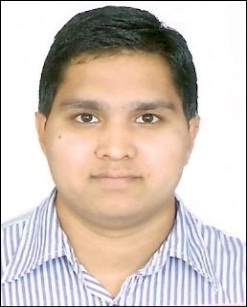 ROHIT E-mail: rohit.308104@2freemail.com CARRER SUMMARYBachelor of Technology Degree (B.Tech) in Electrical EngineeringPursuing Certified Cost Professional course accredited by ACCAEI.Successfully managing Cost Control function in Nico InternationalServed as Procurement Engineer/Project Engineer in Adyard Abu Dhabi LLC.Cumulative experience of more than 6 years in the field of Cost Control, Projects, and Estimation.Achieved substantial savings in marine projects like GMS Kamikaze Repowering, and Topaz Resolve, to name a fewSKILLSBudgeting, Cost Estimation, Quantity Surveying, Project Forecast, Project Cost Reporting, Invoicing, Variation Claims, Manpower Supply, Planning & Scheduling, Procurement, JD Edwards (Oracle), Cognos, MS Excel, and MS Powerpoint.WORK EXPERIENCECost Control Engineer with Topaz Ship Building (Nico International L.L.C.), Abu Dhabi – May 2013 to PresentTopaz Ship Building caters to a wide range of customers within the marine industry. The unit builds catamaran and single-hull vessels both in aluminium and steel.Responsibilities:Responsible to control and monitor project total expenditure including verification and checking of invoices and claims from suppliers, vendors and subcontractors to ensure that all project expenditures are captured and properly recorded. Ensure effective project implementation and utilize productive reports from the creation of WBS with the use of project management system to monitor the status of all purchases, invoicing and delivery up to the closure of the project. Provide planning and cost controlling support for all projects which includes variation reporting, monitoring of milestone progress to the preparation of customer billing processes, etc.Allocation of job codes and budget to every department as per work breakdown structureRecommend cost effective measures for cutting cost and prepare detailed cost reports to review with PMT to ensure full understanding and adherence to their respective departmental budgets. Providing suggestions to Project Manager on reducing the expenditures.Coordinate and work with the project management team to resolve project issues to ensure the delivery/completion of the project work.Attend project meetings and discussions with the PMT and external clients Perform project costing related reporting to the team and management’s review on a monthly basis to ensure that expenditures are kept within the project budgetReview and approval of purchase orders on the basis of available budget and project’s current financial status.Profit recognition of projects in ERP – JD EdwardsQuarterly forecast of yard revenue and cost Timely preparation of invoices and their delivery.Prepare project close-out report with analysis against budget.Projects: Following are some of the successfully managed projects:Adyard Abu Dhabi LLC - Fabrication of Decks  (300 Tonnes)Topaz Marine – Conversion of two 50 meter boats to ERRV and Multipurpose Vessel.Repair of Al Jaber BargeConstruction of two luxury yachts – Lotus and Desert RoseRepair of Java Walrus Barge of BoskalisConstruction of 18 meter self-propelled Spud Leg Barge for ATCO Saudi Arabia (Saudi Aramco)Repair of Barges: Al Qa’laa, Mabrouka for Target Engineering, and DB 304 Hyundai Barge for ACMTRepowering of Barge Kamikaze for Gulf Marine ServicesCost Control Engineer with Adyard Abu Dhabi L.L.C, Abu Dhabi, UAE – Aug’ 2011 to Apr’ 2013 Adyard is the fully owned subsidiary Interserve Plc. This unit provides EPC support to Rigs and Oil and Gas sector in the Middle East and maintenance services for Valves, Machining, and Motor Repair.Projects:Petrofac - Piping Prefabrication and Painting Works GASCO - Fabrication of Pressure VesselsTechnimont - Fabrication of Incinerator-2 Nos.ZADCO - UAD Facilities Development, Fabrication and installation of riser protectors and deck extensionsQatar Gas 3 & 4 Corrosion Protection, Fender Installation, and Modification of Boat landing ENOC, Jebel Ali Shutdown - Variation ClaimsProject Co-ordination and Procurement for ZADCO Installation of Topside Instrumentation ProjectProcurement for Takreer Upgrading of Air CompressorsJunior Engineer with Adyard Abu Dhabi L.L.C., Abu Dhabi, UAE – Aug’ 2010 to Aug’ 2011 Estimation of client office facilities in the tender ADMA 100 MBD Das Facilities Upgrade.Prepared Technical proposal for the tender ZADCO Replacement of SS Blowdown System.Inch diameter and painting area calculations for the tenders and assisting senior estimatorsGiving toolbox talk and supervising day to day activities in Electrical Motor Repair WorkshopFacilitating timely delivery of the repaired motorsMaintaining the log of daily progress on workCo-ordination with the clientsProducing weekly progress report for WorkshopProcurement of Electrical equipment, cables, for E& I ProjectsACHIEVEMENTS:Increased revenue by 90% through variation claims in GMS Kamikaze Repowering Project generating a profit of 25%Cut down labour cost on PDO Maintenance Barge Project by eliminating expensive skilled labour and staff.Reduced cost of Accommodation & NavCom subcontract work on Topaz Resolve by 5% through negotiations.Streamlined the labour booking procedure in the shipyard.Established the Cost Control & Invoicing procedure for the yard.EDUCATIONAL QUALIFICATIONSBachelor of Technology Degree (B.Tech.) in Electrical Engineering from Veermata Jijabai Technological Institute (VJTI), Mumbai, India, in May 2010.PERSONAL DETAILSDate of birth		: 03-June-1988Languages Known	: English, Hindi, MarathiMarital Status		: SingleNationality		: IndianDriving License		: Valid UAE driving license